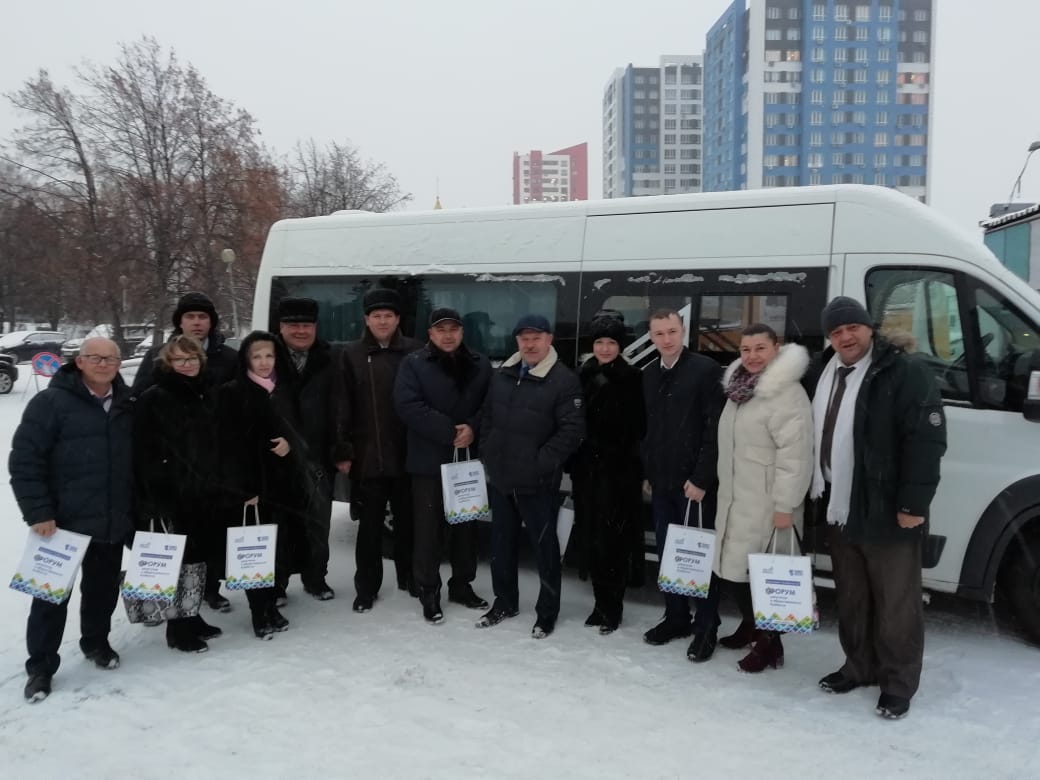   Форум депутатов и общественности Кузбасса